Власова Алёна ЕвгеньевнаЦель: Соискание должности переводчикаОбразование: Дополнительное образование:Опыт работы:Инженер производственно-технического отделаДополнительный профессиональный опыт:С апреля 2017г. по настоящее время – работа переводчиком на фриланс-основе. Предоставляемые услуги и расценки:Письменный перевод (от 180 р. за 1000 знаков без пробелов).Вычитка (русский язык), редактирование переводов.Объём письменного перевода до 10000 знаков в день в зависимости от сложности переводимого текста.Профессиональные навыки:- Продвинутый пользователь ПК, Internet и компьютерных программ Microsoft Office (Word, Excel, PowerPoint, Outlook);- Грамотность речи и письма.Личные качества:- исполнительность;- ответственность;- высокая работоспособность;- внимательность;- коммуникабельность;- умение быстро обучаться и запоминать новую информацию.Дата рождения: 30.01.1994Город: Новосибирск                                                                                                                                                                                        Моб. телефон: +7 (913) 896 27 91E-mail: vlasova.alena@mail.ruАнглийский язык, уровень Upper- Intermediateсентябрь 2013 г. – март 2016 г.Институт перспективных транспортных технологий и переподготовки кадров Сибирского государственного университета путей сообщения.Специальность: Переводчик в сфере профессиональной коммуникации. Диплом о профессиональной переподготовке с отличием, участие в конференциях, перевод научных статей и журналов, участие в конкурсах технического и художественного переводов.сентябрь 2011 г. – июнь 2015 г.Сибирский государственный университет путей сообщения.Специальность: Метрология, стандартизация и сертификация. Диплом бакалавра с отличием.июль 2016 г. – июнь 2017 г.Прохождение курсов по разговорному английскому языку.июль 2015 г. – ноябрь 2016 г.июль 2015 г. – ноябрь 2016 г.АО «Федеральная пассажирская компания»,                г. Новосибирск. Функциональные обязанности:- организация производства, технический контроль;- разработка технической документации, нормативных документов;- контроль документооборота, ведение деловой переписки;- взаимодействие с подрядными организациями и структурными подразделениями филиала;- проведение технико-экономического анализа.Оператор 1СОператор 1СОператор 1Сдекабрь 2016 г. – февраль 2017 г.ООО «КАРИ», г. Новосибирск. Функциональные обязанности:- обработка информации в программе 1С, занесение информации в базу данных;- прием, размещение, подбор и комплектация товара на склад;- проверка полноты загруженности рейса по документам загрузки;- оформление документации на принятый груз к перевозке;- работа с входящим, исходящим потоком документов.ООО «КАРИ», г. Новосибирск. Функциональные обязанности:- обработка информации в программе 1С, занесение информации в базу данных;- прием, размещение, подбор и комплектация товара на склад;- проверка полноты загруженности рейса по документам загрузки;- оформление документации на принятый груз к перевозке;- работа с входящим, исходящим потоком документов.Специалист по закупкамСпециалист по закупкамСпециалист по закупкамфевраль 2017 г. – настоящее времяООО «ВПК-Ойл», г. Новосибирск.Функциональные обязанности:- составление заказов поставщикам;
- обеспечение документального оформления сделок, согласование необходимых документов;- отслеживание выполнения заказа, коммуникация с поставщиками, в том числе иностранными;- контроль исполнения обязательств перед поставщиками;
- обеспечение отделов и служб компании всей необходимой информацией по документам;- выполнение отдельных служебных поручений непосредственного руководителя.ООО «ВПК-Ойл», г. Новосибирск.Функциональные обязанности:- составление заказов поставщикам;
- обеспечение документального оформления сделок, согласование необходимых документов;- отслеживание выполнения заказа, коммуникация с поставщиками, в том числе иностранными;- контроль исполнения обязательств перед поставщиками;
- обеспечение отделов и служб компании всей необходимой информацией по документам;- выполнение отдельных служебных поручений непосредственного руководителя.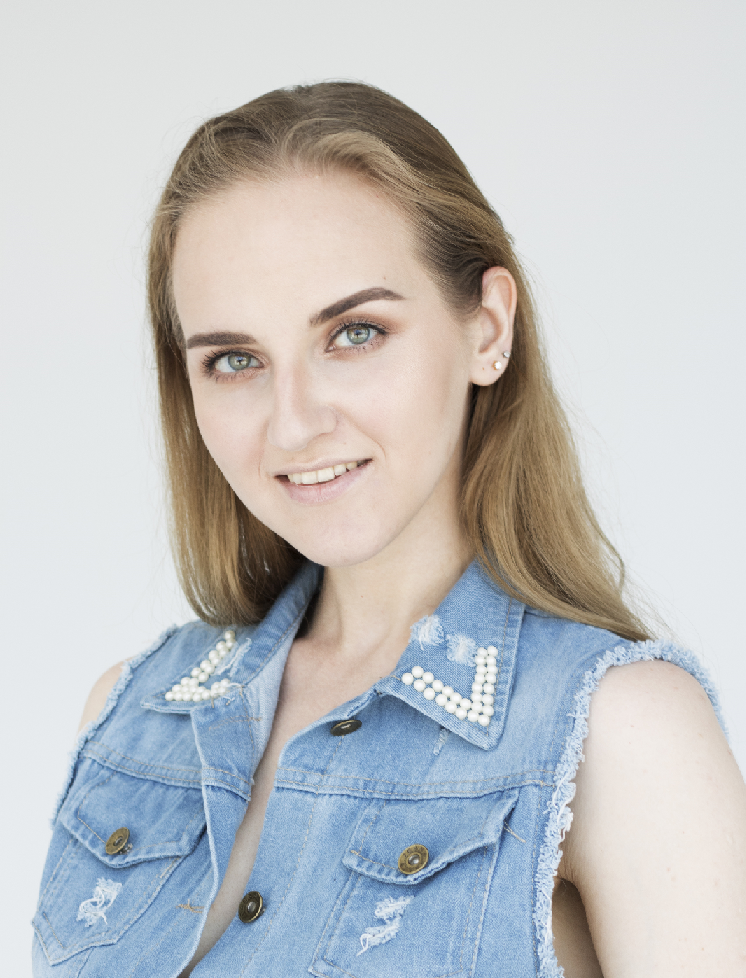 